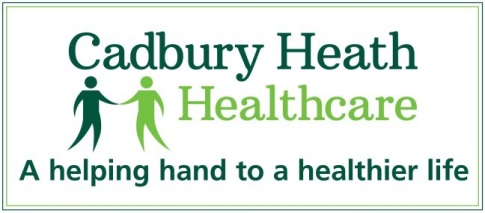 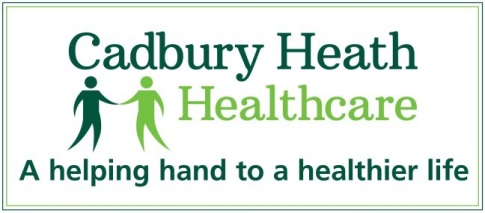 Cadbury Heath Health Centre 
Parkwall RoadBristol BS30 8HS Telephone 0117 980 5700Fax: 0117 980 5701Cadbury Heath Healthcare Autumn Newsletter 2019; Parkrun PracticeDon’t forget to join us the first Saturday of each month at Pomphrey Hill at 9am for the Parkrun. It is a free family friendly event for all abilities. You can walk or jog around the 5k course, volunteer as a marshal or just simply stand and cheer from the side-lines.; 